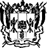 ТЕРРИТОРИАЛЬНАЯ   ИЗБИРАТЕЛЬНАЯ   КОМИССИЯВОРОШИЛОВСКОГО   РАЙОНА   ГОРОДА   РОСТОВА-НА-ДОНУПОСТАНОВЛЕНИЕ14 сентября 2020 года			№ 150-11город Ростов-на-ДонуОб установлении итогов голосования на выборах депутатов Ростовской-на-Дону городской Думы седьмого созыва по единому избирательному округу на территории Ворошиловского одномандатного избирательного округа № 5На основании первого экземпляра протокола № 2 окружной избирательной комиссии об итогах голосования по единому избирательному округу на территории Ворошиловского одномандатного избирательного округа № 5 по выборам депутатов Ростовской-на-Дону городской Думы седьмого созыва Территориальная избирательная комиссия Ворошиловского района города Ростова-на-Дону установила итоги голосования по единому избирательному округу на территории Ворошиловского одномандатного избирательного округа № 5 и установила, что в выборах приняло участие 10032 (десять тысяч тридцать два) избирателя, что составило 40,23% от числа избирателей, внесенных в списки избирателей на момент окончания голосования.Голоса избирателей, принявших участие в голосовании, распределились следующим образом: за Всероссийскую политическая партию «ЕДИНАЯ РОССИЯ» – 5832 (пять тысяч тридцать два) голосов избирателей – 58,25% от числа избирателей, принявших участие в голосовании;за Политическую партию КОММУНИСТИЧЕСКАЯ ПАРТИЯ КОММУНИСТЫ РОССИИ – 495 (четыреста девяносто пять) голосов избирателей – 4,94% от числа избирателей, принявших участие в голосовании;за Политическую партию ЛДПР - Либерально-демократическая партия России – 717 (семьсот семнадцать) голосов избирателей – 7,16% от числа избирателей, принявших участие в голосовании;за Политическую партию СПРАВЕДЛИВАЯ РОССИЯ – 1202 ( одна тысяча двести два) голосов избирателей – 1589 % от числа избирателей, принявших участие в голосовании;за Политическую партию «КОММУНИСТИЧЕСКАЯ ПАРТИЯ РОССИЙСКОЙ ФЕДЕРАЦИИ» – 1589 (одна тысяча пятьсот восемьдесят девять) голосов избирателей – 15,87% от числа избирателей, принявших участие в голосовании.На основании статьи 61 Областного закона от 12.05 2016 № 525-ЗС «О выборах и референдумах в Ростовской области, руководствуясь постановлением Избирательной комиссии Ростовской области от 21.05.2020 № 101-2 «О возложении полномочий окружных избирательных комиссий по подготовке и проведению выборов депутатов Ростовской-на-Дону городской Думы седьмого созыва на территориальные избирательные комиссии», Территориальная избирательная комиссия Ворошиловского района города Ростова-на-ДонуПОСТАНОВЛЯЕТ:Утвердить протокол № 2 от 14 сентября 2020 года и сводную таблицу № 2 окружной избирательной комиссии об итогах голосования по единому избирательному округу на территории  Ворошиловского одномандатного избирательного округа № 5 по выборам депутатов Ростовской-на-Дону городской Думы седьмого созыва.Направить копию настоящего постановления, первые экземпляры протокола № 2 и сводной таблицы № 2 окружной избирательной комиссии об итогах голосования по единому избирательному округу на территории  Ворошиловского одномандатного избирательного округа № 5 в Муниципальную избирательную комиссию города Ростова-на-Дону.Опубликовать настоящее постановление в средствах массовой информации.Председатель комиссии		                                                В.А. Колупаев                                               Секретарь комиссии			                                               М.В. Зайцева     	М.П.